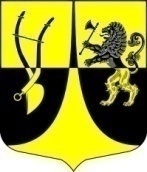 Администрация муниципального образования«Пустомержское сельское поселение»Кингисеппского муниципального районаЛенинградской областиП О С Т А Н О В Л Е Н И Еот 27.11.2018 № 477О внесении изменений в постановление № 174 от 03.12.2015 года «Об утверждении «Порядка увольнения муниципальных служащих администрации в связи с утратой доверия»В соответствии с Федеральным законом от 02.03.2007 № 25-ФЗ «О муниципальной службе в Российской Федерации», Федеральным законом от 25.12.2008 № 273-ФЗ «О противодействии коррупции», протеста Кингисеппской городской прокуратуры от 26.10.2018 № 7-68-2018 годаПостановляю:1. Внести изменения в постановление № 174 от 03.12.2015 «Об утверждении «Порядка увольнения муниципальных служащих администрации в связи с утратой доверия»1.1.Дополнить Порядок увольнения муниципальных служащих администрации в связи с утратой доверия пунктом следующего содержания:«Сведения о применении к муниципальному служащему взыскания в виде увольнения в связи с утратой доверия включаются органом местного самоуправления, в котором муниципальный служащий проходил муниципальную службу, в реестр лиц, уволенных в связи с утратой доверия.;2. Настоящее постановление подлежит обязательному опубликованию на сайте поселения http://мо-пустомержское.рф.3. Постановление вступает в силу с момента его подписания.4. Контроль за выполнением постановления оставляю за собой. Глава администрации МО «Пустомержское сельское поселение» :                         Л.И. Иванова Исп. Иванова Ю.А.   тел. 64-435